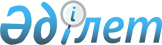 2022–2024 жылдарға арналған Үшқатты ауылдық округ бюджетін бекіту туралы
					
			Мерзімі біткен
			
			
		
					Ақтөбе облысы Әйтеке би аудандық мәслихатының 2022 жылғы 11 қаңтардағы № 155 шешімі. Мерзімі өткендіктен қолданыс тоқтатылды
      Қазақстан Республикасының Бюджет кодексінің 9-1 бабының 2 тармағына, Қазақстан Республикасының "Қазақстан Республикасындағы жергілікті мемлекеттік басқару және өзін–өзі басқару туралы" Заңының 6 бабына сәйкес, Әйтеке би аудандық мәслихаты ШЕШТІ:
      1. 2022-2024 жылдарға арналған Үшқатты ауылдық округ бюджеті тиісінше 1, 2 және 3-қосымшаларға сәйкес, оның ішінде, 2022 жылға келесідей көлемде бекітілсін:
      1) кірістер – 28875,3 мың теңге, оның ішінде:
      салықтық түсімдер – 938 мың теңге;
      трансферттер түсімі – 27937,3 мың теңге;
      2) шығындар – 31596 мың теңге;
      3) таза бюджеттік кредиттеу – 0 теңге;
      4) қаржы активтерiмен жасалатын операциялар бойынша сальдо –0 теңге;
      5) бюджет тапшылығы (профициті) – - 2 720,7 мың теңге;
      6) бюджет тапшылығын қаржыландыру (профицитін пайдалану) – 2 720,7 мың теңге, оның ішінде:
      бюджет қаражатының пайдаланылатын қалдықтары – 2 720,7 мың теңге.
      Ескерту. 1 тармақ жаңа редакцияда - Ақтөбе облысы Әйтеке би аудандық мәслихатының 24.11.2022 № 282 шешімімен (01.01.2022 бастап қолданысқа енгізіледі).


      2. Ауылдық округ бюджетінің кірісіне мыналар есептелетін болып ескерілсін:
      мүлікке салынатын салықтар;
      жер салығы;
      көлік құралдарына салынатын салық;
      жер учаскелерін пайдаланғаны үшін төлем.
      3. Мәліметке және басшылыққа алып, Қазақстан Республикасының 2021 жылғы 2 желтоқсандағы "2022 – 2024 жылдарға арналған республикалық бюджет туралы" Заңының 9 - бабына сәйкес, 2022 жылғы 1 қаңтарынан бастап белгіленді:
      1) жалақының ең төмен мөлшерi – 60 000 теңге;
      2) жәрдемақыларды және өзге де әлеуметтiк төлемдердi есептеу, сондай-ақ Қазақстан Республикасының заңнамасына сәйкес айыппұл санкцияларын, салықтарды және басқа да төлемдердi қолдану үшiн айлық есептiк көрсеткiш – 3 063 теңге;
      3) базалық әлеуметтiк төлемдердiң мөлшерлерiн есептеу үшiн ең төмен күнкөрiс деңгейiнiң шамасы – 36 018 теңге болып белгiленсiн.
      2022 жылғы 1 сәуірден бастап:
      1) жәрдемақыларды және өзге де әлеуметтiк төлемдердi есептеу үшiн айлық есептiк көрсеткiш – 3 180 теңге;
      2) базалық әлеуметтiк төлемдердiң мөлшерлерiн есептеу үшiн ең төмен күнкөрiс деңгейiнiң шамасы – 37 389 теңге болып белгiленсiн.
      Ескерту. 3 тармақ жаңа редакцияда - Ақтөбе облысы Әйтеке би аудандық мәслихатының 21.06.2022 № 216 шешімімен (01.01.2022 бастап қолданысқа енгізіледі).


      4. Осы шешім 2022 жылдың 1 қаңтарынан бастап қолданысқа енгізіледі. 2022 жылға арналған Үшқатты ауылдық округ бюджеті
      Ескерту. 1 қосымша жаңа редакцияда - Ақтөбе облысы Әйтеке би аудандық мәслихатының 24.11.2022 № 282 шешімімен (01.01.2022 бастап қолданысқа енгізіледі). 2023 жылға арналған Үшқатты ауылдық округ бюджеті 2024 жылға арналған Үшқатты ауылдық округ бюджеті
					© 2012. Қазақстан Республикасы Әділет министрлігінің «Қазақстан Республикасының Заңнама және құқықтық ақпарат институты» ШЖҚ РМК
				
      Әйтеке би аудандық мәслихаттың хатшысы: 

Е. Б. Таңсықбаев
Әйтеке би аудандық 
мәслихаттың 2022 жылғы 11 
қантардағы № 155 шешіміне 
1-қосымша
Санаты
Санаты
Санаты
Санаты
Сомасы, (мың теңге)
Сыныбы
Сыныбы
Сыныбы
Сомасы, (мың теңге)
Кіші сыныбы
Кіші сыныбы
Сомасы, (мың теңге)
Атауы
Сомасы, (мың теңге)
I. КІРІСТЕР
28875,3
1
Салықтық түсімдер
938
04
Меншікке салынатын салықтар
938
1
Мүлікке салынатын салықтар
26
3
Жер салығы
500
4
Көлік құралдарына салынатын салық
412
2
Салықтық емес түсімдер
0
01
Мемлекеттік меншіктен түсетін кірістер
0
5
Мемлекет меншігіндегі мүлікті жалға беруден түсетін кірістер
0
4
Трансферттердің түсімдері
27937,3
02
Мемлекеттік басқарудың жоғары тұрған органдарынан түсетін трансферттер
27937,3
3
Аудандардың (облыстық маңызы бар қаланың) бюджетінен трансферттер
27937,3
Функционалдық топ
Функционалдық топ
Функционалдық топ
Функционалдық топ
Функционалдық топ
Сомасы, (мың теңге)
Кіші функционалдық топ
Кіші функционалдық топ
Кіші функционалдық топ
Кіші функционалдық топ
Сомасы, (мың теңге)
Бюджеттік бағдарламалардың әкімшісі
Бюджеттік бағдарламалардың әкімшісі
Бюджеттік бағдарламалардың әкімшісі
Сомасы, (мың теңге)
Бағдарлама
Бағдарлама
Сомасы, (мың теңге)
Атауы
Сомасы, (мың теңге)
II. ШЫҒЫНДАР
31596
01
Жалпы сиппатағы мемлекеттік қызметтер
19836
1
Мемлекеттiк басқарудың жалпы функцияларын орындайтын өкiлдi, атқарушы және басқа органдар
19836
124
Аудандық маңызы бар қала, ауыл, кент, ауылдық округ әкімінің аппараты
19836
001
Аудандық маңызы бар қала, ауыл, кент, ауылдық округ әкімінің қызметін қамтамасыз ету жөніндегі қызметтер
19836
07
Тұрғын үй-коммуналды қшаруашылық
10710
3
Елді-мекендерді көркейту
10710
124
Аудандық маңызы бар қала, ауыл, кент, ауылдық округ әкімінің аппараты
10710
008
Елд імекендердегі көшелерді жарықтандыру
210
009
Елді мекендердң санитариясын қамтамасыз ету
7500
011
Елді мекендерді абаттандыру мен көгалдандыру
3500
12
Көлiк және коммуникация
1050
1
Автомобиль көлiгi
1050
124
Аудандық маңызы бар қала, ауыл, кент, ауылдық округ әкімінің аппараты
1050
013
Аудандық маңызы бар қалаларда, ауылдарда, кенттерде, ауылдық округтерде автомобиль жолдарының жұмыс істеуін қамтамасыз ету
1050
ІІІ.Таза бюджеттік кредит беру
0
IV. Қаржы активтерімен жасалатын операция бойынша сальдо
0
V. Бюджет тапшылығы (профицит)
-2720,7
VI. Бюджет тапшылығын қаржыландыру (профицитін пайдалану)
2720,7
Санаты
Санаты
Санаты
Санаты
Сомасы, (мың теңге)
Сыныбы
Сыныбы
Сыныбы
Сомасы, (мың теңге)
Кіші сыныбы
Кіші сыныбы
Сомасы, (мың теңге)
Атауы
Сомасы, (мың теңге)
8
Бюджет қаражатының пайдаланылатын қалдықтары
2720,7
01
Бюджет қаражаты қалдықтары
2720,7
1
Бюджет қаражатының бос қалдықтары
2720,7Әйтеке би аудандық 
мәслихаттың 2022 жылғы 11 
қантардағы № 155 шешіміне 
2-қосымша
Санаты
Санаты
Санаты
Санаты
2023 жылға бекітілген бюджет, мың теңге
Сыныбы
Сыныбы
Сыныбы
2023 жылға бекітілген бюджет, мың теңге
Кіші сыныбы
Кіші сыныбы
2023 жылға бекітілген бюджет, мың теңге
Атауы
2023 жылға бекітілген бюджет, мың теңге
I. КІРІСТЕР
18212
1
Салықтық түсімдер
1632
04
Меншікке салынатын салықтар
1632
1
Мүлікке салынатын салықтар
26
3
Жер салығы
326
4
Көлік құралдарына салынатын салық
1280
4
Трансферттердің түсімдері
16580
02
Мемлекеттік басқарудың жоғары тұрған органдарынан түсетін трансферттер
16580
3
Аудандардың (облыстық маңызы бар қаланың) бюджетінен трансферттер
16580
Функционалдық топ
Функционалдық топ
Функционалдық топ
Функционалдық топ
Функционалдық топ
2023 жылға бекітілген бюджет, мың теңге
Кіші функционалдық топ
Кіші функционалдық топ
Кіші функционалдық топ
Кіші функционалдық топ
2023 жылға бекітілген бюджет, мың теңге
Бюджеттік бағдарламалардың әкімшісі
Бюджеттік бағдарламалардың әкімшісі
Бюджеттік бағдарламалардың әкімшісі
2023 жылға бекітілген бюджет, мың теңге
Бағдарлама
Бағдарлама
2023 жылға бекітілген бюджет, мың теңге
Атауы
2023 жылға бекітілген бюджет, мың теңге
II. ШЫҒЫНДАР
18212
01
Жалпы сиппатағы мемлекеттік қызметтер
17452
1
Мемлекеттiк басқарудың жалпы функцияларын орындайтын өкiлдi, атқарушы және басқа органдар
17452
124
Аудандық маңызы бар қала, ауыл, кент, ауылдық округ әкімінің аппараты
17452
001
Қаладағы аудан, аудандық маңызы бар қаланың, ауыл, кент, ауылдық округ әкімінің қызметін қамтамасыз ету жөніндегі қызметтер
17452
07
Тұрғын үй-коммуналдық шаруашылық
210
3
Елді-мекендерді көркейту
210
124
Аудандық маңызы бар қала, ауыл, кент, ауылдық округ әкімінің аппараты
210
008
Елді мекендердегі көшелерді жарықтандыру
210
12
Көлiк және коммуникация
550
1
Автомобиль көлiгi
550
124
Аудандық маңызы бар қала, ауыл, кент, ауылдық округ әкімінің аппараты
550
013
Аудандық маңызы бар қалаларда, ауылдарда, кенттерде, ауылдық округтерде автомобиль жолдарының жұмыс істеуін қамтамасыз ету
550
III. Таза бюджеттік кредит беру
0
IV. Қаржы активтерімен жасалатын операция бойынша сальдо
0
V. Бюджет тапшылығы (профицит)
0
VІ. Бюджет тапшылығын қаржыландыру (профицитін пайдалану)
0Әйтеке би аудандық 
мәслихаттың 2022 жылғы 11 
қантардағы № 155 шешіміне 
3-қосымша
Санаты
Санаты
Санаты
Санаты
2024 жылға бекітілген бюджет, мың теңге
Сыныбы
Сыныбы
Сыныбы
2024 жылға бекітілген бюджет, мың теңге
Кіші сыныбы
Кіші сыныбы
2024 жылға бекітілген бюджет, мың теңге
Атауы
2024 жылға бекітілген бюджет, мың теңге
I. КІРІСТЕР
18212
1
Салықтық түсімдер
2632
04
Меншікке салынатын салықтар
2632
1
Мүлікке салынатын салықтар
26
3
Жер салығы
326
4
Көлік құралдарына салынатын салық
2280
4
Трансферттердің түсімдері
15580
02
Мемлекеттік басқарудың жоғары тұрған органдарынан түсетін трансферттер
15580
3
Аудандардың (облыстық маңызы бар қаланың) бюджетінен трансферттер
15580
Функционалдық топ
Функционалдық топ
Функционалдық топ
Функционалдық топ
Функционалдық топ
2024 жылға бекітілген бюджет, мың теңге
Кіші функционалдық топ
Кіші функционалдық топ
Кіші функционалдық топ
Кіші функционалдық топ
2024 жылға бекітілген бюджет, мың теңге
Бюджеттік бағдарламалардың әкімшісі
Бюджеттік бағдарламалардың әкімшісі
Бюджеттік бағдарламалардың әкімшісі
2024 жылға бекітілген бюджет, мың теңге
Бағдарлама
Бағдарлама
2024 жылға бекітілген бюджет, мың теңге
Атауы
2024 жылға бекітілген бюджет, мың теңге
II. ШЫҒЫНДАР
18212
01
Жалпы сиппатағы мемлекеттік қызметтер
17452
1
Мемлекеттiк басқарудың жалпы функцияларын орындайтын өкiлдi, атқарушы және басқа органдар
17452
124
Аудандық маңызы бар қала, ауыл, кент, ауылдық округ әкімінің аппараты
17452
001
Қаладағы аудан, аудандық маңызы бар қаланың, ауыл, кент, ауылдық округ әкімінің қызметін қамтамасыз ету жөніндегі қызметтер
17452
07
Тұрғын үй-коммуналдық шаруашылық
210
3
Елді-мекендерді көркейту
210
124
Аудандық маңызы бар қала, ауыл, кент, ауылдық округ әкімінің аппараты
210
008
Елді мекендердегі көшелерді жарықтандыру
210
12
Көлiк және коммуникация
550
1
Автомобиль көлiгi
550
124
Аудандық маңызы бар қала, ауыл, кент, ауылдық округ әкімінің аппараты
550
013
Аудандық маңызы бар қалаларда, ауылдарда, кенттерде, ауылдық округтерде автомобиль жолдарының жұмыс істеуін қамтамасыз ету
550
III. Таза бюджеттік кредит беру
0
IV. Қаржы активтерімен жасалатын операция бойынша сальдо
0
V. Бюджет тапшылығы (профицит)
0
VІ. Бюджет тапшылығын қаржыландыру (профицитін пайдалану)
0